План мероприятий Лаборатории социального предпринимательства на 2016 г.Список бесплатных вебинаров будет пополняться. За всеми обновлениями следите на сайте Лаборатории социального предпринимательства: http://lab-sp.ru/Приложение 1Описание дистанционного курса дополнительного образования «Oline-школа Социального предпринимательства»Вам будет полезен курс, если:Вы имеете опыт работы в социальной сфере, хотите стать предпринимателем, но еще не нашли интересную и перспективную нишуВы представитель некоммерческой организации, которая хочет стать поставщиком социальных услугВаша компания принимает участие в благотворительных мероприятиях, но вы хотите, чтобы добрые дела стали частью вашего бизнесаЧто такое Онлайн-школа социального предпринимательства?Дистанционный образовательный курс, благодаря которому вы сможете создать и успешно развивать собственный проект в сфере социального предпринимательства.Социальное предпринимательство – это бизнес, нацеленный на смягчение или решение социальных проблем. Социальные предприниматели помогают людям за счёт доходов, получаемых от собственной деятельности: каждый проект выполняет определенную миссию и способствует решению проблем общества на постоянной основе. Сферы деятельности социальных предпринимателей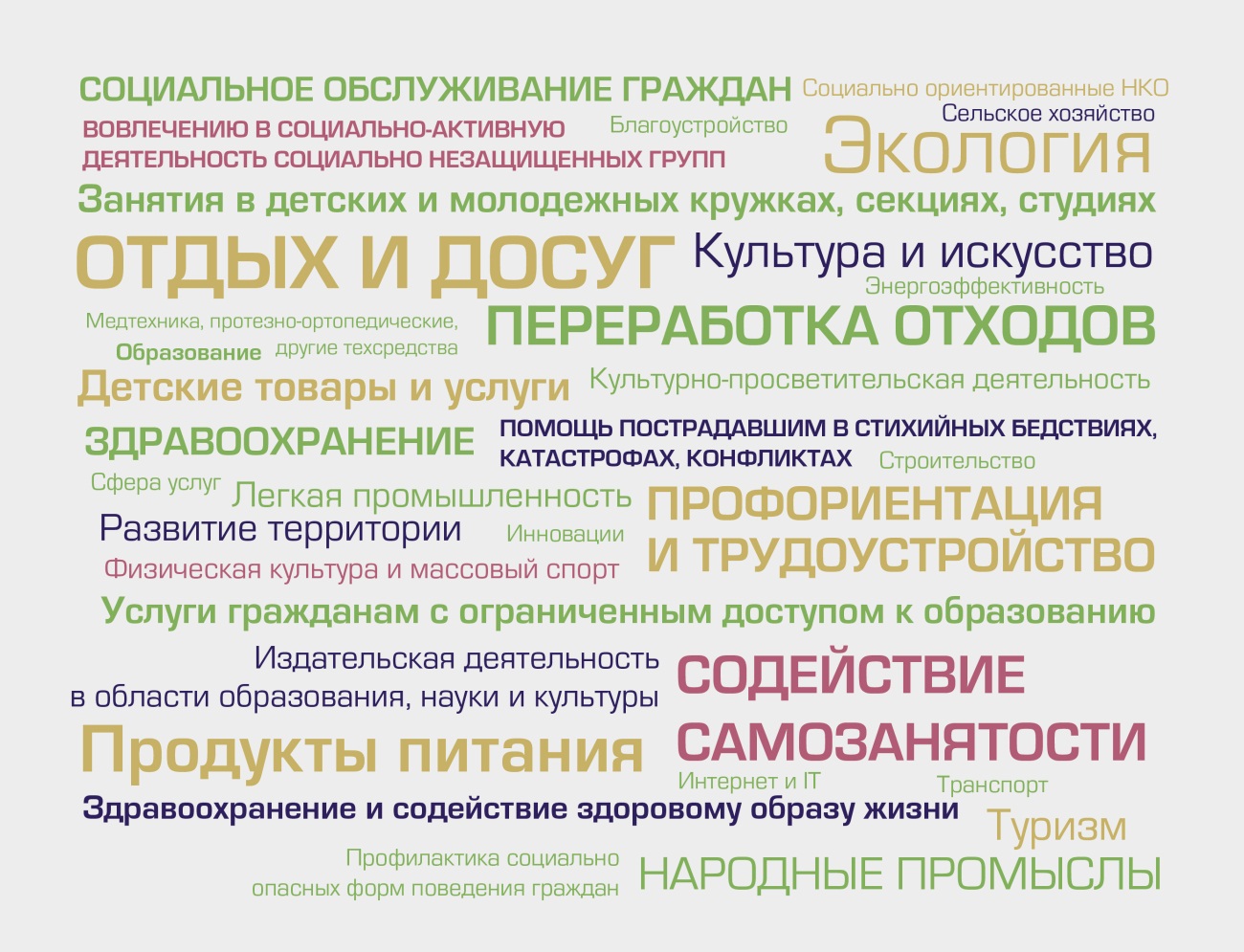 ПреимуществаФорматы обученияКурс состоит из 14 занятий (1 лекция в неделю)ДатаВремя (мск)НаименованиеСуть мероприятияПреподаватель26.04.201617.00 - 18.00Предпринимательство в сфере экологии: переработка ТБОРазбор успешных предпринимательских кейсов, реализованных в сфере переработки ТБО. Алгоритм создания экологического предприятияЭксперт Центра содействия экологическому предпринимательству13.05.201614.00 - 15.00Нормализация жизни людей с ментальными нарушениямиБудут рассмотрены особенности законодательства в социальной сфере, связанные с поддержкой лиц с ограниченными возможностямиЭксперты Центра Лечебной педагогики: Анна Битова Александра Падина19.05.201610.00 - 11.00Онлайн-встреча с Натальей ЛарионовойПредставитель АО «Корпорация «МСП» расскажет о тех инструментах поддержки МСП, которые существуют в Корпорации, как и куда можно обратиться предпринимателям для получения помощиНаталья Ларионова, Член Правления, Статс-секретарь-заместитель Генерального директора 31.05.2016Бизнес для мам: детский комиссионный магазин нового форматаРуководитель успешного проекта в сфере торговли детскими товарами расскажет об алгоритме открытия подобного магазина, а также поднимет основные проблемные вопросы, связанные с предпринимательской деятельностью в данной сфереНаталья Пьянкова, руководитель проекта «Стало мало»Июнь, 2016Онлайн-встреча с Вероникой ПутилинойПредставитель МЭР расскажет о видах поддержки для социальных предпринимателей, предусмотренных законодательством, в том числе и об алгоритме получения субсидии на свой проектВероника Путилина, Заместитель начальника отдела программ поддержки субъектов малого и среднего предпринимательства Департамента развития малого и среднего предпринимательства Мин. Эк. развития РФ23.06.201617.00 – 18.00Вводное бесплатное занятие Oline-школы Социального предпринимательстваВводная лекция о том, что такое социальное предпринимательство, обзор программы Школы и других программ поддержки, реализуемых Фондом «Наше будущее». Ответы на любые вопросы по Школе в прямом эфиреСергей Пономарев, эксперт Лаборатории социального предпринимательства30.06.2016 – 30.09.2016Oline-школа Социального предпринимательства. Платный курсПрактический образовательный курс, помогающий пройти начинающему предпринимателю путь от формирования своей бизнес-идеи до запуска социального бизнеса (подробно в Приложении 1)Сергей Пономарев, Надежда Багазеева, Ирина Оленбергер, Валерий Кошелев, Андрей Тян, Рада ВоровичЛето, 2016 Управление социальным предприятием: повышение эффективности. Платный курсКурс рассчитан на предпринимателей, имеющих действующий социальный бизнес, но испытывающих различного рода сложности. Слушатели приобретают необходимые практические навыки для оптимизации работы своих бизнес-проектовМария Петрова, Ирина Оленбергер, Андрей Тян, Валерий Кошелев, Надежда БагазееваОсень, 2016Повышение эффективности и финансовой устойчивости НКО. Платный курс Курс предназначен руководителям действующих НКО и начинающим лидерам общественных инициатив, которые хотят повысить эффективность своей работыСергей ПономаревОсень, 2016Онлайн-школа экологического социального предпринимательства. Платный курсКурс помогает проработать идею экологического проекта и превратить ее в работающий социальный бизнес Эксперты Экологической палаты России Программа Стоимость и варианты обученияПреподаватели ШколыСергей Пономарев - Эксперт Фонда «Наше Будущее», ведущий тренер Школы социального предпринимательстваКандидат политических наук, автор около 40 публикаций, 12-летний опыт академической деятельности, 14-тилетний стаж работы в 5-ти сильнейших некоммерческих организациях России, прошел стажировки и обучения в 11 странах мира, успешно реализовал около 100 социальных проектов, провел более 400 семинаров для общественных организаций и органов власти.Надежда Багазеева - Юрист Центра консалтинга и аутсорсинга «Наше будущее», тренер Школы социального предпринимательства в области юридических аспектов.Работа в области юриспруденции и управления бизнесом с 2002 года, опыт работы в коммерческих структурах, адвокатуре, государственных контролирующих органах, опыт ведения собственного бизнеса, проведение тренингов и семинаров с 2010 года.Ирина Оленбергер  - Ведущий бухгалтер и налоговый консультант ЦКА «Наше Будущее, тренер Школы социального предпринимательства в области бухгалтерского и управленческого учета.Валерий Кошелев - Председатель НКО БФ «Мир моей мечты», Директор эко-маркета OrganicStore.ru, руководитель Школы развития навыков #iSCOOL, тренер Школы социального предпринимательства в области маркетинга и продвижения проектов.Андрей Тян - Бизнес-тренер, Консультант по построению отделов продаж. Эксперт в акселераторе ФРИИ Москва, тренер Школы социального предпринимательства в области продаж.Бизнес-Коуч в GVAAccelerator. Директор по развитию БизнесаB2BFamily. Опыт работы в продажах более 10 лет - продажи продукта, а так же в продажах услуг. Опыт консультационной деятельности в области развития отделов продаж более 6 лет. Рада Ворович - бизнес тренер, специалист по управлению персоналом, тренер Школы социального предпринимательства в области управления персоналом.Автор курсов "Системное мышление руководителей", "Управление изменениями", "Презентации и публичные выступления", "Мотивация персонала", "Технология продаж" и другие. Кандидат педагогических наук. Егор Ельчин - бизнес-тренер, руководитель проектов и куратор образовательных программ крауд-портала Planeta.ru.